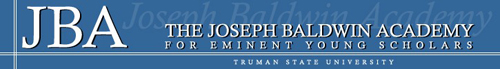 Faculty Course ProposalSubmit Completed Application By Mail or Email to:Jared Young, Coordinator of Summer Academies and InstitutesInstitute for Academic OutreachMC 303ainstitute@truman.eduAcademic Year and Summer Contact InformationAcademic Year and Summer Contact InformationAcademic Year and Summer Contact InformationAcademic Year and Summer Contact InformationAcademic Year and Summer Contact InformationAcademic Year and Summer Contact InformationAcademic Year and Summer Contact InformationAcademic Year and Summer Contact InformationAcademic Year and Summer Contact InformationAcademic Year and Summer Contact InformationAcademic Year and Summer Contact InformationAcademic Year and Summer Contact InformationAcademic Year and Summer Contact InformationAcademic Year and Summer Contact InformationFaculty NameDepartmentDepartmentEmailCampus PhoneCampus PhoneHome PhoneMobile PhoneMobile PhoneProposed Course InformationProposed Course InformationProposed Course InformationProposed Course InformationProposed Course InformationProposed Course InformationProposed Course InformationProposed Course InformationProposed Course InformationProposed Course InformationProposed Course InformationProposed Course InformationProposed Course InformationProposed Course InformationProposed Course TitleProposed Course DescriptionFor sample course descriptions visit:  jba.truman.edu/coursesCourse NeedsCourse NeedsCourse NeedsCourse NeedsCourse NeedsCourse NeedsCourse NeedsCourse NeedsCourse NeedsCourse NeedsCourse NeedsCourse NeedsCourse NeedsCourse NeedsWhat special needs would this course have with respect to classroom space?What special needs would this course have with respect to classroom space?What special needs would this course have with respect to classroom space?What special needs would this course have with respect to classroom space?What special needs would this course have with respect to classroom space?What special needs would this course have with respect to classroom space?What special needs would this course have with respect to classroom space?What special needs would this course have with respect to classroom space?What special needs would this course have with respect to classroom space?What special needs would this course have with respect to classroom space?What special needs would this course have with respect to classroom space?What special needs would this course have with respect to classroom space?What special needs would this course have with respect to classroom space?What special needs would this course have with respect to classroom space?What special needs would this course have with respect to equipment or supplies?What special needs would this course have with respect to equipment or supplies?What special needs would this course have with respect to equipment or supplies?What special needs would this course have with respect to equipment or supplies?What special needs would this course have with respect to equipment or supplies?What special needs would this course have with respect to equipment or supplies?What special needs would this course have with respect to equipment or supplies?What special needs would this course have with respect to equipment or supplies?What special needs would this course have with respect to equipment or supplies?What special needs would this course have with respect to equipment or supplies?What special needs would this course have with respect to equipment or supplies?What special needs would this course have with respect to equipment or supplies?What special needs would this course have with respect to equipment or supplies?What special needs would this course have with respect to equipment or supplies?If you anticipate requiring textbooks or coursepacks, please estimate the price of those resources?If you anticipate requiring textbooks or coursepacks, please estimate the price of those resources?If you anticipate requiring textbooks or coursepacks, please estimate the price of those resources?If you anticipate requiring textbooks or coursepacks, please estimate the price of those resources?If you anticipate requiring textbooks or coursepacks, please estimate the price of those resources?If you anticipate requiring textbooks or coursepacks, please estimate the price of those resources?If you anticipate requiring textbooks or coursepacks, please estimate the price of those resources?If you anticipate requiring textbooks or coursepacks, please estimate the price of those resources?If you anticipate requiring textbooks or coursepacks, please estimate the price of those resources?If you anticipate requiring textbooks or coursepacks, please estimate the price of those resources?If you anticipate requiring textbooks or coursepacks, please estimate the price of those resources?If you anticipate requiring textbooks or coursepacks, please estimate the price of those resources?If you anticipate requiring textbooks or coursepacks, please estimate the price of those resources?If you anticipate requiring textbooks or coursepacks, please estimate the price of those resources?Field trips are not required for JBA courses, but many have them.  If you had field trips, what kinds of field trips would you envision for this course?Field trips are not required for JBA courses, but many have them.  If you had field trips, what kinds of field trips would you envision for this course?Field trips are not required for JBA courses, but many have them.  If you had field trips, what kinds of field trips would you envision for this course?Field trips are not required for JBA courses, but many have them.  If you had field trips, what kinds of field trips would you envision for this course?Field trips are not required for JBA courses, but many have them.  If you had field trips, what kinds of field trips would you envision for this course?Field trips are not required for JBA courses, but many have them.  If you had field trips, what kinds of field trips would you envision for this course?Field trips are not required for JBA courses, but many have them.  If you had field trips, what kinds of field trips would you envision for this course?Field trips are not required for JBA courses, but many have them.  If you had field trips, what kinds of field trips would you envision for this course?Field trips are not required for JBA courses, but many have them.  If you had field trips, what kinds of field trips would you envision for this course?Field trips are not required for JBA courses, but many have them.  If you had field trips, what kinds of field trips would you envision for this course?Field trips are not required for JBA courses, but many have them.  If you had field trips, what kinds of field trips would you envision for this course?Field trips are not required for JBA courses, but many have them.  If you had field trips, what kinds of field trips would you envision for this course?Field trips are not required for JBA courses, but many have them.  If you had field trips, what kinds of field trips would you envision for this course?Field trips are not required for JBA courses, but many have them.  If you had field trips, what kinds of field trips would you envision for this course?Would there be any special size limitations you would be imposing on your class?  Please state the number.Would there be any special size limitations you would be imposing on your class?  Please state the number.Would there be any special size limitations you would be imposing on your class?  Please state the number.Would there be any special size limitations you would be imposing on your class?  Please state the number.Would there be any special size limitations you would be imposing on your class?  Please state the number.Would there be any special size limitations you would be imposing on your class?  Please state the number.Would there be any special size limitations you would be imposing on your class?  Please state the number.Would there be any special size limitations you would be imposing on your class?  Please state the number.Would there be any special size limitations you would be imposing on your class?  Please state the number.Would there be any special size limitations you would be imposing on your class?  Please state the number.Would there be any special size limitations you would be imposing on your class?  Please state the number.Would there be any special size limitations you would be imposing on your class?  Please state the number.Would there be any special size limitations you would be imposing on your class?  Please state the number.Would there be any special size limitations you would be imposing on your class?  Please state the number.Please speak to the likelihood of your being able to identify 3-4 solid candidates to serve as possible preceptors for your course.Please speak to the likelihood of your being able to identify 3-4 solid candidates to serve as possible preceptors for your course.Please speak to the likelihood of your being able to identify 3-4 solid candidates to serve as possible preceptors for your course.Please speak to the likelihood of your being able to identify 3-4 solid candidates to serve as possible preceptors for your course.Please speak to the likelihood of your being able to identify 3-4 solid candidates to serve as possible preceptors for your course.Please speak to the likelihood of your being able to identify 3-4 solid candidates to serve as possible preceptors for your course.Please speak to the likelihood of your being able to identify 3-4 solid candidates to serve as possible preceptors for your course.Please speak to the likelihood of your being able to identify 3-4 solid candidates to serve as possible preceptors for your course.Please speak to the likelihood of your being able to identify 3-4 solid candidates to serve as possible preceptors for your course.Please speak to the likelihood of your being able to identify 3-4 solid candidates to serve as possible preceptors for your course.Please speak to the likelihood of your being able to identify 3-4 solid candidates to serve as possible preceptors for your course.Please speak to the likelihood of your being able to identify 3-4 solid candidates to serve as possible preceptors for your course.Please speak to the likelihood of your being able to identify 3-4 solid candidates to serve as possible preceptors for your course.Please speak to the likelihood of your being able to identify 3-4 solid candidates to serve as possible preceptors for your course.Relevant ExperiencesRelevant ExperiencesRelevant ExperiencesRelevant ExperiencesRelevant ExperiencesRelevant ExperiencesRelevant ExperiencesRelevant ExperiencesRelevant ExperiencesRelevant ExperiencesRelevant ExperiencesRelevant ExperiencesRelevant ExperiencesRelevant ExperiencesPlease discuss any prior experience working with audiences primarily composed of students between grades 6 and 10.Please discuss any prior experience working with audiences primarily composed of students between grades 6 and 10.Please discuss any prior experience working with audiences primarily composed of students between grades 6 and 10.Please discuss any prior experience working with audiences primarily composed of students between grades 6 and 10.Please discuss any prior experience working with audiences primarily composed of students between grades 6 and 10.Please discuss any prior experience working with audiences primarily composed of students between grades 6 and 10.Please discuss any prior experience working with audiences primarily composed of students between grades 6 and 10.Please discuss any prior experience working with audiences primarily composed of students between grades 6 and 10.Please discuss any prior experience working with audiences primarily composed of students between grades 6 and 10.Please discuss any prior experience working with audiences primarily composed of students between grades 6 and 10.Please discuss any prior experience working with audiences primarily composed of students between grades 6 and 10.Please discuss any prior experience working with audiences primarily composed of students between grades 6 and 10.Please discuss any prior experience working with audiences primarily composed of students between grades 6 and 10.Please discuss any prior experience working with audiences primarily composed of students between grades 6 and 10.What techniques, activities, or structural adjustments do you believe you would need to employ to make the subject matter interesting to middle school students?What techniques, activities, or structural adjustments do you believe you would need to employ to make the subject matter interesting to middle school students?What techniques, activities, or structural adjustments do you believe you would need to employ to make the subject matter interesting to middle school students?What techniques, activities, or structural adjustments do you believe you would need to employ to make the subject matter interesting to middle school students?What techniques, activities, or structural adjustments do you believe you would need to employ to make the subject matter interesting to middle school students?What techniques, activities, or structural adjustments do you believe you would need to employ to make the subject matter interesting to middle school students?What techniques, activities, or structural adjustments do you believe you would need to employ to make the subject matter interesting to middle school students?What techniques, activities, or structural adjustments do you believe you would need to employ to make the subject matter interesting to middle school students?What techniques, activities, or structural adjustments do you believe you would need to employ to make the subject matter interesting to middle school students?What techniques, activities, or structural adjustments do you believe you would need to employ to make the subject matter interesting to middle school students?What techniques, activities, or structural adjustments do you believe you would need to employ to make the subject matter interesting to middle school students?What techniques, activities, or structural adjustments do you believe you would need to employ to make the subject matter interesting to middle school students?What techniques, activities, or structural adjustments do you believe you would need to employ to make the subject matter interesting to middle school students?What techniques, activities, or structural adjustments do you believe you would need to employ to make the subject matter interesting to middle school students?Why do you want to spend three weeks working with Middle School kids?Why do you want to spend three weeks working with Middle School kids?Why do you want to spend three weeks working with Middle School kids?Why do you want to spend three weeks working with Middle School kids?Why do you want to spend three weeks working with Middle School kids?Why do you want to spend three weeks working with Middle School kids?Why do you want to spend three weeks working with Middle School kids?Why do you want to spend three weeks working with Middle School kids?Why do you want to spend three weeks working with Middle School kids?Why do you want to spend three weeks working with Middle School kids?Why do you want to spend three weeks working with Middle School kids?Why do you want to spend three weeks working with Middle School kids?Why do you want to spend three weeks working with Middle School kids?Why do you want to spend three weeks working with Middle School kids?SchedulingConsider the 2019 Summer Calendar; which session would you be able to work? (Place an “x” in the box next to all that apply)You must be available Monday-Noon on Saturday throughout the session.  No exceptions.SchedulingConsider the 2019 Summer Calendar; which session would you be able to work? (Place an “x” in the box next to all that apply)You must be available Monday-Noon on Saturday throughout the session.  No exceptions.SchedulingConsider the 2019 Summer Calendar; which session would you be able to work? (Place an “x” in the box next to all that apply)You must be available Monday-Noon on Saturday throughout the session.  No exceptions.SchedulingConsider the 2019 Summer Calendar; which session would you be able to work? (Place an “x” in the box next to all that apply)You must be available Monday-Noon on Saturday throughout the session.  No exceptions.SchedulingConsider the 2019 Summer Calendar; which session would you be able to work? (Place an “x” in the box next to all that apply)You must be available Monday-Noon on Saturday throughout the session.  No exceptions.SchedulingConsider the 2019 Summer Calendar; which session would you be able to work? (Place an “x” in the box next to all that apply)You must be available Monday-Noon on Saturday throughout the session.  No exceptions.SchedulingConsider the 2019 Summer Calendar; which session would you be able to work? (Place an “x” in the box next to all that apply)You must be available Monday-Noon on Saturday throughout the session.  No exceptions.SchedulingConsider the 2019 Summer Calendar; which session would you be able to work? (Place an “x” in the box next to all that apply)You must be available Monday-Noon on Saturday throughout the session.  No exceptions.SchedulingConsider the 2019 Summer Calendar; which session would you be able to work? (Place an “x” in the box next to all that apply)You must be available Monday-Noon on Saturday throughout the session.  No exceptions.SchedulingConsider the 2019 Summer Calendar; which session would you be able to work? (Place an “x” in the box next to all that apply)You must be available Monday-Noon on Saturday throughout the session.  No exceptions.SchedulingConsider the 2019 Summer Calendar; which session would you be able to work? (Place an “x” in the box next to all that apply)You must be available Monday-Noon on Saturday throughout the session.  No exceptions.SchedulingConsider the 2019 Summer Calendar; which session would you be able to work? (Place an “x” in the box next to all that apply)You must be available Monday-Noon on Saturday throughout the session.  No exceptions.SchedulingConsider the 2019 Summer Calendar; which session would you be able to work? (Place an “x” in the box next to all that apply)You must be available Monday-Noon on Saturday throughout the session.  No exceptions.SchedulingConsider the 2019 Summer Calendar; which session would you be able to work? (Place an “x” in the box next to all that apply)You must be available Monday-Noon on Saturday throughout the session.  No exceptions.First Session – June 8 to June 28 (tentative)First Session – June 8 to June 28 (tentative)Second Session – July 6 to July 26 (tentative)Second Session – July 6 to July 26 (tentative)Either SessionEither SessionEither SessionApprovalsApprovalsApprovalsApprovalsApprovalsApprovalsApprovalsApprovalsApprovalsApprovalsApprovalsApprovalsApprovalsApprovalsIf your course proposal is approved and you are given a contract, you will need to complete a criminal background check.  By submitting this application you are acknowledging that you understand this process will be required.If your course proposal is approved and you are given a contract, you will need to complete a criminal background check.  By submitting this application you are acknowledging that you understand this process will be required.If your course proposal is approved and you are given a contract, you will need to complete a criminal background check.  By submitting this application you are acknowledging that you understand this process will be required.If your course proposal is approved and you are given a contract, you will need to complete a criminal background check.  By submitting this application you are acknowledging that you understand this process will be required.If your course proposal is approved and you are given a contract, you will need to complete a criminal background check.  By submitting this application you are acknowledging that you understand this process will be required.If your course proposal is approved and you are given a contract, you will need to complete a criminal background check.  By submitting this application you are acknowledging that you understand this process will be required.If your course proposal is approved and you are given a contract, you will need to complete a criminal background check.  By submitting this application you are acknowledging that you understand this process will be required.If your course proposal is approved and you are given a contract, you will need to complete a criminal background check.  By submitting this application you are acknowledging that you understand this process will be required.If your course proposal is approved and you are given a contract, you will need to complete a criminal background check.  By submitting this application you are acknowledging that you understand this process will be required.If your course proposal is approved and you are given a contract, you will need to complete a criminal background check.  By submitting this application you are acknowledging that you understand this process will be required.If your course proposal is approved and you are given a contract, you will need to complete a criminal background check.  By submitting this application you are acknowledging that you understand this process will be required.If your course proposal is approved and you are given a contract, you will need to complete a criminal background check.  By submitting this application you are acknowledging that you understand this process will be required.If your course proposal is approved and you are given a contract, you will need to complete a criminal background check.  By submitting this application you are acknowledging that you understand this process will be required.If your course proposal is approved and you are given a contract, you will need to complete a criminal background check.  By submitting this application you are acknowledging that you understand this process will be required.JBA faculty are not permitted to hold teaching assignments (even online), or hold other paid obligations to the University, during the session in which they are working.  They are expected to not hold any other employment during this time.  Department Chairs may not typically be freed from their Orientation responsibilities and the University will not pay for Orientation substitutes.  Are you certain that you will be free of such conflicts if selected to teach for JBA?JBA faculty are not permitted to hold teaching assignments (even online), or hold other paid obligations to the University, during the session in which they are working.  They are expected to not hold any other employment during this time.  Department Chairs may not typically be freed from their Orientation responsibilities and the University will not pay for Orientation substitutes.  Are you certain that you will be free of such conflicts if selected to teach for JBA?JBA faculty are not permitted to hold teaching assignments (even online), or hold other paid obligations to the University, during the session in which they are working.  They are expected to not hold any other employment during this time.  Department Chairs may not typically be freed from their Orientation responsibilities and the University will not pay for Orientation substitutes.  Are you certain that you will be free of such conflicts if selected to teach for JBA?JBA faculty are not permitted to hold teaching assignments (even online), or hold other paid obligations to the University, during the session in which they are working.  They are expected to not hold any other employment during this time.  Department Chairs may not typically be freed from their Orientation responsibilities and the University will not pay for Orientation substitutes.  Are you certain that you will be free of such conflicts if selected to teach for JBA?JBA faculty are not permitted to hold teaching assignments (even online), or hold other paid obligations to the University, during the session in which they are working.  They are expected to not hold any other employment during this time.  Department Chairs may not typically be freed from their Orientation responsibilities and the University will not pay for Orientation substitutes.  Are you certain that you will be free of such conflicts if selected to teach for JBA?JBA faculty are not permitted to hold teaching assignments (even online), or hold other paid obligations to the University, during the session in which they are working.  They are expected to not hold any other employment during this time.  Department Chairs may not typically be freed from their Orientation responsibilities and the University will not pay for Orientation substitutes.  Are you certain that you will be free of such conflicts if selected to teach for JBA?JBA faculty are not permitted to hold teaching assignments (even online), or hold other paid obligations to the University, during the session in which they are working.  They are expected to not hold any other employment during this time.  Department Chairs may not typically be freed from their Orientation responsibilities and the University will not pay for Orientation substitutes.  Are you certain that you will be free of such conflicts if selected to teach for JBA?JBA faculty are not permitted to hold teaching assignments (even online), or hold other paid obligations to the University, during the session in which they are working.  They are expected to not hold any other employment during this time.  Department Chairs may not typically be freed from their Orientation responsibilities and the University will not pay for Orientation substitutes.  Are you certain that you will be free of such conflicts if selected to teach for JBA?JBA faculty are not permitted to hold teaching assignments (even online), or hold other paid obligations to the University, during the session in which they are working.  They are expected to not hold any other employment during this time.  Department Chairs may not typically be freed from their Orientation responsibilities and the University will not pay for Orientation substitutes.  Are you certain that you will be free of such conflicts if selected to teach for JBA?YesNoPlease Obtain the Following Signatures of Support for Your ApplicationPlease Obtain the Following Signatures of Support for Your ApplicationPlease Obtain the Following Signatures of Support for Your ApplicationPlease Obtain the Following Signatures of Support for Your ApplicationPlease Obtain the Following Signatures of Support for Your ApplicationPlease Obtain the Following Signatures of Support for Your ApplicationPlease Obtain the Following Signatures of Support for Your ApplicationPlease Obtain the Following Signatures of Support for Your ApplicationPlease Obtain the Following Signatures of Support for Your ApplicationPlease Obtain the Following Signatures of Support for Your ApplicationPlease Obtain the Following Signatures of Support for Your ApplicationPlease Obtain the Following Signatures of Support for Your ApplicationPlease Obtain the Following Signatures of Support for Your ApplicationPlease Obtain the Following Signatures of Support for Your ApplicationDepartment Chair(Sign and Date)Department Chair(Sign and Date)Department Chair(Sign and Date)School Dean(Sign and Date)School Dean(Sign and Date)School Dean(Sign and Date)Your Signature(Sign and Date)Your Signature(Sign and Date)Your Signature(Sign and Date)